УМОВИ ДОСТУПНОСТІ ЗАКЛАДУ ОСВІТИ ДЛЯ НАВЧАННЯОСІБ З ОСОБЛИВИМИ ОСВІТНІМИ ПОТРЕБАМИНа виконання доручення Прем’єр-Міністра України Гройсмана В.Б. щодо облаштування будівель та приміщень підпорядкованих навчальних закладів усіх типів і форм власності засобами безперешкодного доступу для дітей та осіб з обмеженими фізичними можливостями, в школі встановлено кнопку виклику для осіб з обмеженими фізичними можливостями.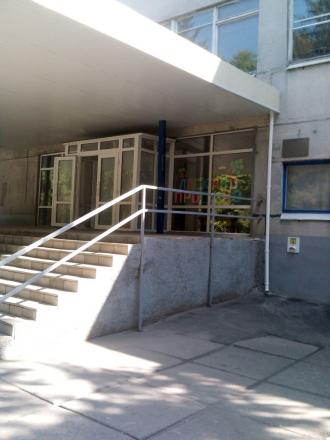 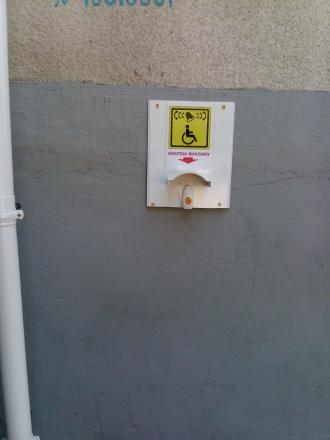 